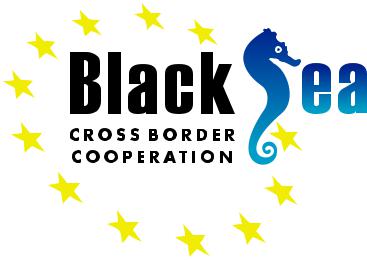 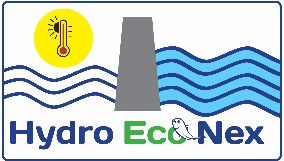 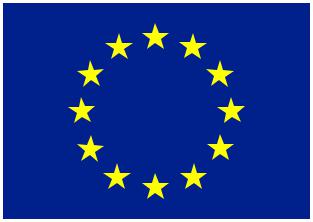 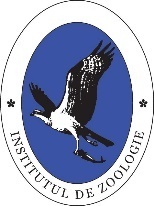 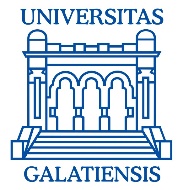 ProgramComitetul de Organizare:Ene Antoaneta, prof. univ., dr. habil., coordonator al proiectului Hydroeconex, Partener P3-Universitatea Dunărea de Jos din GalațiZubcov Elena, prof. cercetător, dr. habil., membru cor. AȘM, Manager al proiectului Hydroeconex, Institutul de Zoologie Chișinău, R. MoldovaAndreev Nadejda, dr. șt. biol., manager tehnic, proiectul Hydroeconex, Institutul de ZoologieBilețchi Lucia, conf. cercetător, dr., expert proiect Hydroeconex, Institutul de ZoologieCristea Victor, prof. univ. dr., expert proiect Hydroeconex, Universitatea Dunărea de Jos din GalațiFlorea Luiza, conf. univ. dr., expert proiect Hydroeconex, Universitatea Dunărea de Jos din GalațiBulat Dumitru, conf. cercetător, dr. habil., expert proiect Hydroeconex, Institutul de ZoologieProject funded byEUROPEAN UNIONOraTitlu10.00-10.10Înregistrarea participanților / Registration of participants 10.10-10.25Probleme cheie și provocări de mediu în bazinul Râului Prut / Key issues and environmental challenges in the Prut River BasinProf. univ. dr. habil Antoaneta Ene, Coordonator proiect Partener P3 -Universitatea Dunărea de Jos din Galați10.25-10.40Date privind starea actuală a biodiversității râului Prut în contextul evoluției principalilor factori de mediu / Data regarding the current status of Prut River biodiversity in the context of the main environmental factors evolution Conf.dr.ing. Luiza Florea, Prof.dr.ing. Victor Cristea, Prof. univ. dr. habil Antoaneta Ene, Ing. Marian CoadăUniversitatea Dunărea de Jos din Galați10.40-11.00Evaluarea impactului hidroenergeticii asupra infestării peștilor cu paraziți în râurile Mării Negre/Evaluation of hydropower Impact on fish Infestation with parasites in the Black Sea Rivers Dr. Ilya Trombitsky, Dr. Alexandru MoșuEco-Tiras, Chișinău, Republica Moldova 11.00-11.15Influiența construcțiilor hidrotehnice asupra ihtiofaunei Republicii Moldova/ The impact of hydrotechnical constructions on ichthyofauna of the Republic of MoldovaDr. habilitat Bulat Dumitru, Șef al Laboratorului de Ihtiologie și Acvacultură, Institutul de Zoologie, Chișinău, Republica Moldova11.15-11.45Sesiune de întrebări și răspunsuri  